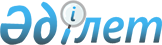 Об утверждении Правил выдачи разрешений на неоднократное пересечение Государственной границы Республики Казахстан казахстанскими и иностранными судами и казахстанскими воздушными судами, задействованными в операциях по недропользованию и обеспечении операций по недропользованиюПостановление Правительства Республики Казахстан от 2 декабря 2016 года № 760.
      Сноска. Заголовок в редакции постановления Правительства РК от 28.10.2019 № 804 (вводится в действие по истечении двадцати одного календарного дня после дня его первого официального опубликования).
      В соответствии с подпунктом 12-1) статьи 55 Закона Республики Казахстан "О Государственной границе Республики Казахстан" Правительство Республики Казахстан ПОСТАНОВЛЯЕТ:
      Сноска. Преамбула – в редакции постановления Правительства РК от 25.12.2023 № 1179 (вводится в действие по истечении десяти календарных дней после дня его первого официального опубликования).


      1. Утвердить прилагаемые Правила выдачи разрешений на неоднократное пересечение Государственной границы Республики Казахстан казахстанскими и иностранными судами и казахстанскими воздушными судами, задействованными в операциях по недропользованию и обеспечении операций по недропользованию.
      Сноска. Пункт 1 в редакции постановления Правительства РК от 28.10.2019 № 804 (вводится в действие по истечении двадцати одного календарного дня после дня его первого официального опубликования).


      2. Настоящее постановление вводится в действие по истечении двадцати одного календарного дня после дня его первого официального опубликования. Правила выдачи разрешений на неоднократное пересечение Государственной границы Республики Казахстан казахстанскими и иностранными судами и казахстанскими воздушными судами, задействованными в операциях по недропользованию и обеспечении операций по недропользованию
      Сноска. Правила в редакции постановления Правительства РК от 28.10.2019 № 804 (вводится в действие по истечении двадцати одного календарного дня после дня его первого официального опубликования). Глава 1. Общие положения
      1. Настоящие Правила выдачи разрешений на неоднократное пересечение Государственной границы Республики Казахстан казахстанскими и иностранными судами и казахстанскими воздушными судами, задействованными в операциях по недропользованию и обеспечении операций по недропользованию (далее – Правила), разработаны в соответствии с подпунктом 12-1) статьи 55 Закона Республики Казахстан "О Государственной границе Республики Казахстан" (далее – Закон) и определяют порядок выдачи разрешений на неоднократное пересечение Государственной границы Республики Казахстан казахстанскими и иностранными судами и казахстанскими воздушными судами, задействованными в операциях по недропользованию и обеспечении операций по недропользованию.
      Настоящие Правила распространяются на казахстанские и иностранные суда и казахстанские воздушные суда, в том числе суда на воздушной подушке, задействованные в операциях по недропользованию и обеспечении операций по недропользованию.
      Сноска. Пункт 1 – в редакции постановления Правительства РК от 25.12.2023 № 1179 (вводится в действие по истечении десяти календарных дней после дня его первого официального опубликования).


      2. Понятия, используемые в настоящих Правилах, соответствуют понятиям, установленным законодательством Республики Казахстан. Глава 2. Порядок выдачи разрешений на неоднократное пересечение Государственной границы Республики Казахстан казахстанскими и иностранными судами, задействованными в операциях по недропользованию и обеспечении операций по недропользованию, пространственные и временные пределы действия разрешений
      3. Разрешение на неоднократное пересечение Государственной границы Республики Казахстан казахстанскими и иностранными судами, задействованными в операциях по недропользованию и обеспечении операций по недропользованию, по форме согласно приложению 1 к настоящим Правилам (далее – разрешение) выдается Пограничной службой Комитета национальной безопасности Республики Казахстан (далее – Пограничная служба) по месту регистрации или пункту базирования казахстанского судна или пункту захода на территорию Республики Казахстан иностранного судна. При этом выданные Пограничной службой разрешения по месту регистрации индивидуального предпринимателя или уполномоченного представителя юридического лица, филиала, представительства действуют на всех морских пунктах пропуска через Государственную границу Республики Казахстан, без необходимости получения разрешения по месту базирования судна.
      Сноска. Пункт 3 – в редакции постановления Правительства РК от 25.12.2023 № 1179 (вводится в действие по истечении десяти календарных дней после дня его первого официального опубликования).


      4. Для получения разрешения индивидуальный предприниматель или юридическое лицо, филиал, представительство (далее – заявитель) представляют по месту регистрации или месту базирования судна в территориальное подразделение Пограничной службы, на участке ответственности которого планируются выходы судов, следующие документы:
      1) письменное заявление о выдаче разрешения по форме согласно приложению 2 к настоящим Правилам (далее – заявление);
      2) копию документа, подтверждающего право собственности на судно, либо копию договора между недропользователем и подрядной организацией на аренду судна (транспортировку) и (или) копию договора между подрядной организацией и судовладельцем;
      3) копию свидетельства о праве плавания судна под Государственным флагом Республики Казахстан или разрешения на эксплуатацию судна, плавающего под флагом иностранного государства в казахстанском секторе Каспийского моря;
      4) копии документов, удостоверяющих личность членов экипажа, а также работников, прикомандированных лиц, лиц, находящихся в деловой командировке, сотрудников государственных органов и организаций, перемещаемых на соответствующем средстве в район недропользования;
      5) копии разрешений на работу для иностранных граждан и лиц без гражданства, копии трудового договора для граждан государств – членов Евразийского экономического союза, иностранных граждан и лиц без гражданства, граждан государств – членов Евразийского экономического союза, находящихся в Республике Казахстан в деловой командировке, письмо о командировании;
      6) в случае необходимости копии виз, выданных иностранным гражданам и (или) лицам без гражданства;
      7) письменное заявление от недропользователя, собственника или лица, управляющего портом, морским терминалом, каналом, причальным сооружением Республики Казахстан, о том, что индивидуальный предприниматель или юридическое лицо, филиал, представительство привлечены на основании договора на предоставление товаров, работ или услуг в целях осуществления операций по недропользованию с указанием реквизитов договора;
      8) координаты района недропользования и (или) обеспечения операций по недропользованию, а также рекомендуемые пути следования к нему и обратно;
      9) копию декларации на товары в отношении иностранного судна, выпущенной уполномоченным органом в сфере таможенного дела.
      Сноска. Пункт 4 – в редакции постановления Правительства РК от 25.12.2023 № 1179 (вводится в действие по истечении десяти календарных дней после дня его первого официального опубликования).


      5. Разрешение по форме согласно приложению 1 к настоящим Правилам выдается в течение десяти рабочих дней с даты получения территориальным подразделением Пограничной службы заявления и документов, указанных в пунктах 4 и 7 настоящих Правил.
      Сноска. Пункт 5 в редакции постановления Правительства РК от 29.04.2020 № 259 (вводится в действие по истечении десяти календарных дней после дня его первого официального опубликования).


      6. В случае необходимости замены членов экипажа казахстанского или иностранного судна, заявитель представляет письменное заявление о замене членов экипажа в территориальное подразделение Пограничной службы с указанием причин замены по форме согласно приложению 3 к настоящим Правилам.
      К указанному заявлению прилагаются следующие документы:
      1) копия документа, удостоверяющего личность нового члена экипажа;
      2) копия разрешения на работу для иностранца и (или) лица без гражданства, копия трудового договора для граждан государств – членов Евразийского экономического союза;
      3) в случае необходимости, копия визы, выданной иностранцу и (или) лицу без гражданства.
      Территориальное подразделение Пограничной службы рассматривает заявление и документы, указанные в настоящем пункте, и в течение десяти рабочих дней с даты их поступления письменно сообщает о своем решении заявителю.
      Сноска. Пункт 6 в редакции постановления Правительства РК от 29.04.2020 № 259 (вводится в действие по истечении десяти календарных дней после дня его первого официального опубликования).


      7. В зависимости от вида деятельности, планируемой в водном пространстве казахстанского сектора Каспийского моря, представляются дополнительные документы:
      1) для деятельности, связанной с ведением разведки и разработки природных ресурсов морского дна и недр в соответствии с контрактом на недропользование:
      копия свидетельства о праве собственности на плавучее оборудование для проведения нефтяных операций на море либо копия договора аренды на такое плавучее оборудование, либо копия договора об оказании услуг по проведению нефтяных операций на море;
      классификационное свидетельство одного из иностранных классификационных обществ, признанных Правительством Республики Казахстан, о соответствии морского судна требованиям безопасности мореплавания, подтверждающее соответствие судна для перевозки опасных грузов;
      2) для деятельности, связанной с созданием и размещением морских объектов, бурением скважин, их консервацией и ликвидацией (демонтажем), в соответствии с контрактом на недропользование:
      копия разрешения на создание и размещение морских объектов, выданного уполномоченным органом в области углеводородов;
      в случае начала консервации (ликвидации) морских объектов (скважин) копия приказа недропользователя о консервации (ликвидации) технологических объектов;
      после консервации (ликвидации) морских объектов (скважин) копия акта о приемке консервированных (ликвидированных) технологических объектов или скважин.
      8. Разрешение выдается сроком не более чем на один год, действует в пределах районов недропользования и (или) обеспечения операций по недропользованию, указанных в разрешении, и подлежит ежегодному переоформлению в течение срока действия контракта или договора на предоставление товаров, работ или услуг в целях обеспечения операций по недропользованию.
      9. Выдача разрешения производится индивидуальному предпринимателю или уполномоченному представителю юридического лица, филиала, представительства под подпись в журнале учета. Выданное разрешение в течение всего срока его действия находится у капитана (владельца) судна либо вахтенного помощника капитана в период следования в водное пространство казахстанского сектора Каспийского моря и в период стоянки (дрейфования) в водном пространстве казахстанского сектора Каспийского моря.
      10. В случае утраты разрешения, заявитель обращается в территориальное подразделение Пограничной службы с заявлением о выдаче дубликата разрешения с указанием обстоятельств его утраты.
      Пограничная служба в течение двух рабочих дней со дня подачи заявителем соответствующего письменного заявления выдает дубликат разрешения без соблюдения процедуры, предусмотренной пунктами 4 и 7 настоящих Правил.
      Сноска. Пункт 10 с изменением, внесенным постановлением Правительства РК от 29.04.2020 № 259 (вводится в действие по истечении десяти календарных дней после дня его первого официального опубликования).


      11. В случаях представления неполного пакета документов, указанных в пунктах 4 и 7 настоящих Правил, а также отказа уполномоченного органа в сфере национальной безопасности в согласовании заявленных членов экипажа и перевозимых на судне работников, Пограничная служба возвращает документы без оформления разрешения.
      В случае устранения указанных нарушений, документы представляются повторно в порядке, предусмотренном пунктами 4, 5 и 7 настоящих Правил.
      12. Перемещение в водном пространстве казахстанского сектора Каспийского моря грузов и товаров, ввезенных на территорию Республики Казахстан в соответствии с таможенным законодательством Евразийского экономического союза и Республики Казахстан, с территории Республики Казахстан осуществляется без таможенного и иных видов контроля. Глава 3. Порядок выдачи разрешений на неоднократное пересечение Государственной границы Республики Казахстан казахстанскими воздушными судами, задействованными в операциях по недропользованию на контрактной территории, расположенной в водном пространстве казахстанского сектора Каспийского моря, пространственные и временные пределы действия разрешений
      13. Разрешение на неоднократное пересечение Государственной границы Республики Казахстан казахстанскими воздушными судами, задействованными в операциях по недропользованию на контрактной территории, расположенной в водном пространстве казахстанского сектора Каспийского моря, по форме согласно приложению 4 к настоящим Правилам (далее – разрешение) выдается Пограничной службой по месту регистрации или пункту базирования казахстанского воздушного судна. При этом выданные Пограничной службой разрешения по месту регистрации индивидуального предпринимателя или уполномоченного представителя юридического лица, филиала, представительства действуют на всех пунктах пропуска, открытых для международных авиаперевозок в аэропортах городов Республики Казахстан, без необходимости получения разрешения по месту базирования воздушного судна.
      Полеты воздушных судов, осуществляющих доставку людей, грузов и товаров с территории Республики Казахстан на искусственные острова, установки и сооружения, плавучие буровые установки, включая плавучие гостиницы, расположенные в водном пространстве казахстанского сектора Каспийского моря, либо с искусственных островов, установок и сооружений, плавучих буровых установок, включая плавучие гостиницы, на территорию Республики Казахстан, осуществляются в соответствии с законодательством Республики Казахстан в области использования воздушного пространства.
      Сноска. Пункт 13 – в редакции постановления Правительства РК от 25.12.2023 № 1179 (вводится в действие по истечении десяти календарных дней после дня его первого официального опубликования).


      14. Для получения разрешения заявитель представляет по месту регистрации или месту базирования воздушного судна в территориальное подразделение Пограничной службы, на участке ответственности которого планируются вылеты воздушного судна, следующие документы:
      1) письменное заявление о выдаче разрешения по форме согласно приложению 5 к настоящим Правилам (далее – заявление);
      2) копию документа, подтверждающего право собственности на судно, либо копию договора между владельцем воздушного судна и недропользователем (его подрядчиком) на аренду судна для транспортировки людей, грузов и товаров;
      3) копии документов, удостоверяющих личность членов экипажа, а также работников, прикомандированных лиц, лиц, находящихся в деловой командировке, сотрудников государственных органов и организаций, перемещаемых на воздушном судне в район недропользования;
      4) копии разрешений на работу для иностранных граждан и лиц без гражданства (для всех членов экипажа, за исключением пилотов), копии трудового договора для граждан государств – членов Евразийского экономического союза, иностранных граждан, граждан государств – членов Евразийского экономического союза, находящихся в Республике Казахстан в деловой командировке, письмо о командировании;
      5) в случае необходимости копии виз, выданных иностранным гражданам и (или) лицам без гражданства;
      6) письменное заявление от недропользователя о том, что индивидуальный предприниматель или юридическое лицо, филиал, представительство привлечены на основании договора на предоставление товаров, работ или услуг в целях осуществления операций по недропользованию с указанием реквизитов договора;
      7) перечень аэродромов, вертодромов и посадочных площадок Республики Казахстан, в том числе не открытых для международных полетов, используемых для вылета и посадки воздушных судов;
      8) координаты района недропользования, а также рекомендуемые пути следования к нему и обратно.
      Сноска. Пункт 14 – в редакции постановления Правительства РК от 25.12.2023 № 1179 (вводится в действие по истечении десяти календарных дней после дня его первого официального опубликования).


      15. Разрешение по форме согласно приложению 4 к настоящим Правилам выдается в течение десяти рабочих дней с даты получения территориальным подразделением Пограничной службы заявления и документов, указанных в пункте 14 настоящих Правил.
      Сноска. Пункт 15 в редакции постановления Правительства РК от 29.04.2020 № 259 (вводится в действие по истечении десяти календарных дней после дня его первого официального опубликования).


      16. В случае необходимости замены членов экипажа казахстанского воздушного судна, заявитель представляет письменное заявление о замене членов экипажа в территориальное подразделение Пограничной службы с указанием причин замены по форме согласно приложению 6 к настоящим Правилам. К указанному заявлению прилагаются следующие документы:
      1) копия документа, удостоверяющего личность нового члена экипажа;
      2) копия разрешения на работу для иностранного гражданина и (или) лица без гражданства, копия трудового договора для граждан государств- членов Евразийского экономического союза;
      3) в случае необходимости, копия визы, выданной иностранному гражданину и (или) лицу без гражданства.
      Территориальное подразделение Пограничной службы рассматривает заявление и документы, указанные в настоящем пункте, и в течение десяти рабочих дней с даты их поступления письменно сообщает о своем решении заявителю.
      Сноска. Пункт 16 с изменениями, внесенными постановлением Правительства РК от 29.04.2020 № 259 (вводится в действие по истечении десяти календарных дней после дня его первого официального опубликования).


      17. Разрешение выдается сроком не более чем на один год, действует в пределах районов недропользования и обеспечения операций по недропользованию, указанных в разрешении, и подлежит ежегодному переоформлению в течение срока действия контракта или договора на предоставление товаров, работ или услуг в целях обеспечения операций по недропользованию.
      18. Выдача разрешения производится индивидуальному предпринимателю или уполномоченному представителю юридического лица, филиала, представительства под подпись в журнале учета.
      Выданное разрешение в течение всего срока его действия находится у командира воздушного судна либо члена летного экипажа в период следования в (из) район(-а) недропользования и период стоянки (нахождения) в районе недропользования.
      19. В случае утраты разрешения, заявитель обращается в территориальное подразделение Пограничной службы с заявлением о выдаче дубликата разрешения с указанием обстоятельств его утраты.
      Пограничная служба в течение двух рабочих дней со дня подачи заявителем соответствующего письменного заявления выдает дубликат разрешения без соблюдения процедуры, предусмотренной пунктом 14 настоящих Правил.
      Сноска. Пункт 19 с изменением, внесенным постановлением Правительства РК от 29.04.2020 № 259 (вводится в действие по истечении десяти календарных дней после дня его первого официального опубликования).


      20. В случаях представления неполного пакета документов, указанных в пункте 14 настоящих Правил, а также отказа уполномоченного органа в сфере национальной безопасности в согласовании заявленных членов экипажа и перевозимых на судне работников, Пограничная служба возвращает документы без оформления разрешения.
      В случае устранения указанных нарушений, документы представляются повторно в порядке, предусмотренном пунктами 14, 15 настоящих Правил.
      21. Перемещение в водном пространстве казахстанского сектора Каспийского моря грузов и товаров, ввезенных на территорию Республики Казахстан с соблюдением требований таможенного законодательства Евразийского экономического союза и Республики Казахстан, с территории Республики Казахстан осуществляется без таможенного и иных видов контроля.
      Сноска. Приложение 1 с изменениями, внесенными постановлением Правительства РК от 29.04.2020 № 259 (вводится в действие по истечении десяти календарных дней после дня его первого официального опубликования). Серия ______ №___________
Разрешение на пересечение Государственной границы
Республики Казахстан
      1. Наименование юридического лица, филиала, представительства, его юридический адрес или       фамилия, имя, отчество (при наличии) (индивидуальногопредпринимателя), его адрес       ______________________________________________________________________       ______________________________________________________________________       2. Наименование и адрес собственника судна       ______________________________________________________________________       ______________________________________________________________________       3. Наименование судна       ______________________________________________________________________       ______________________________________________________________________       4. Тип судна       ______________________________________________________________________       ______________________________________________________________________       5. Бортовой номер судна       ______________________________________________________________________       ______________________________________________________________________       6. Место регистрации судна (порт, пункт базирования)       ________________________________________________________________________       ________________________________________________________________________       7. Фамилия, имя, отчество (при наличии) капитана судна (вахтенногопомощника капитана), его адрес       ________________________________________________________________________       ________________________________________________________________________       8. Тип технических средств контроля       _______________________________________________________________________       _______________________________________________________________________       9. Сведения о регистрации судна в реестрах судов Республики Казахстан       ________________________________________________________________________       ________________________________________________________________________       10. Срок действия разрешения       _________________________________________________________________________       _________________________________________________________________________       11. Район(ы) недропользования и (или) обеспечения операций понедропользованию       _______________________________________________________________________       _______________________________________________________________________       12. Перечень портов (пунктов базирования) Республики Казахстан       ________________________________________________________________________       _________________________________________________________________________             (подпись начальника территориального подразделения Пограничной службы)       "___" _________ 20__ года.       М.П.       Обратная сторона листа к приложению        1 Особые отметки       _______________________________________________________________________       _______________________________________________________________________       _______________________________________________________________________       _______________________________________________________________________       Отметки территориального подразделения Пограничной службы       о прохождении контроля       _______________________________________________________________________       _______________________________________________________________________       _______________________________________________________________________       _______________________________________________________________________
      Сноска. Приложение 2 – в редакции постановления Правительства РК от 25.12.2023 № 1179 (вводится в действие по истечении десяти календарных дней после дня его первого официального опубликования). Заявление
о выдаче разрешения на пересечение Государственной границы Республики Казахстан
      Кому ____________________________________________________________________ _______________________________________________________________________________                          (наименование территориального подразделения Пограничной службы)
      От кого _________________________________________________________________________________________________________________________________________________ _______________________________________________________________________________        (полное наименование юридического лица, филиала, представительства           с указанием его юридического адреса или фамилия, имя, отчество          (при его наличии) индивидуального предпринимателя, его адрес)
      В соответствии с постановлением Правительства Республики Казахстан от "__" ___________ 20___ года № _____ прошу рассмотреть заявление на получение разрешения на неоднократное пересечение Государственной границы Республики Казахстан в районе 
      ____________________________________________________________________________________________________________________________________________________________ ______________________________________________________________________________  (указывается район недропользования и (или) обеспечения операций по недропользованию)
      Сведения о судах, заявленных для получения разрешения на неоднократное пересечение Государственной границы Республики Казахстан, приведены на ______ листах. _____________________________________________________________________________    (подпись руководителя юридического лица, филиала, представительства или                 индивидуального предпринимателя)
      Сведения о работниках, заявленных для получения разрешения на неоднократное пересечение Государственной границы Республики Казахстан, приведены на ______ листах. "___" _________ 20__ года.
      Сведения к заявлению о казахстанском и иностранном судне, заявленном для получения разрешения на неоднократное пересечение  Государственной границы Республики Казахстан
      1. Наименование судна 
      ______________________________________________________________________ ______________________________________________________________________  
      2. Тип судна  ______________________________________________________________________ ______________________________________________________________________  
      3. Бортовой номер судна  ______________________________________________________________________ ______________________________________________________________________  
      4. Место регистрации судна  _____________________________________________________________________ ______________________________________________________________________  
      5. Сведения о регистрации судна в реестрах судов Республики Казахстан  ______________________________________________________________________ ______________________________________________________________________  
      6. Наименование юридического лица, филиала, представительства, его юридический адрес или фамилия, имя, отчество (при его наличии) индивидуального предпринимателя, его адрес  ______________________________________________________________________ ______________________________________________________________________  
      7. Наименование и адрес собственника судна ______________________________________________________________________ ______________________________________________________________________  
      8. Фамилия, имя, отчество (при его наличии) капитана (владельца)  судна (вахтенного помощника капитана), его адрес ______________________________________________________________________ ______________________________________________________________________  
      9. Тип технических средств контроля  ______________________________________________________________________ ______________________________________________________________________  
      10. Район (ы) недропользования и (или) обеспечения операций по недропользованию ______________________________________________________________________ ______________________________________________________________________  
      11. Предполагаемые координаты и сроки пересечения Государственной границы Республики Казахстан при следовании судна в район недропользования и (или) обеспечения операций по недропользованию ______________________________________________________________________ ______________________________________________________________________  
      12. Пункт базирования судна Республики Казахстан – точка выхода судна в район недропользования и (или) обеспечения операций по недропользованию  ______________________________________________________________________ ______________________________________________________________________  (подпись руководителя юридического лица, филиала, представительства или индивидуального предпринимателя)  "___" _________ 20__ года
      Сноска. Приложение 3 – в редакции постановления Правительства РК от 25.12.2023 № 1179 (вводится в действие по истечении десяти календарных дней после дня его первого официального опубликования). Заявление на замену членов экипажа казахстанского и иностранного судна, получившего разрешение на неоднократное пересечение Государственной границы Республики Казахстан
      Кому _________________________________________________________________                  (наименование территориального подразделения Пограничной службы)
      От кого ___________________________________________________________________                    (полное наименование юридического лица, филиала, представительства      с указанием его юридического адреса или фамилия, имя, отчество (при  его наличии)                                    индивидуального предпринимателя, его адрес)
      Прошу рассмотреть заявление на замену членов экипажа казахстанского и иностранного судна, получившего разрешение на неоднократное пересечение Государственной границы Республики Казахстан, серия ________  № ___________, выданное территориальным подразделением Пограничной службы ______ "___" ______________ 20___ года в соответствии с постановлением Правительства Республики Казахстан от "___" ____________  20__ года № _____, являющихся (не являющихся) гражданами Республики Казахстан.  Члены экипажа – фамилия, имя, отчество (при его наличии), судовая должность: 
      1.________________________________________________________________ 
      2.________________________________________________________________ 
      3.________________________________________________________________ 
      4.________________________________________________________________ 
      5.________________________________________________________________ 
      6.________________________________________________________________ 
      7.________________________________________________________________  
      Прошу исключить из членов экипажа – фамилия, имя, отчество (при его наличии), судовая должность: 
      1..______________________________________________________________ 
      2.______________________________________________________________ 
      3.______________________________________________________________ 
      4.______________________________________________________________ 
      5.______________________________________________________________ 
      6.______________________________________________________________ 
      7.______________________________________________________________  
      Прошу включить в члены экипажа – фамилия, имя, отчество (при его  наличии), судовая должность: 
      1.______________________________________________________________ 
      2.______________________________________________________________ 
      3.______________________________________________________________ 
      4.______________________________________________________________ 
      5.______________________________________________________________ 
      6.______________________________________________________________ 
      7.______________________________________________________________ (подпись руководителя юридического лица, филиала, представительства или индивидуального предпринимателя) "____" ______________ 20___ года.
      Сноска. Приложение 4 с изменениями, внесенными постановлением Правительства РК от 29.04.2020 № 259 (вводится в действие по истечении десяти календарных дней после дня его первого официального опубликования). Серия ______ № ___________ Разрешение на пересечение Государственной границы
Республики Казахстан
      1. Наименование юридического лица, филиала, представительства, его юридический       адрес или фамилия, имя, отчество (при наличии) индивидуального предпринимателя, его адрес       _________________________________________________________________       _________________________________________________________________       2. Наименование и адрес эксплуатанта/собственника воздушного судна       __________________________________________________________________       __________________________________________________________________       3. Наименование воздушного судна       __________________________________________________________________       __________________________________________________________________       4. Тип воздушного судна       __________________________________________________________________       __________________________________________________________________       5. Регистрационный номер воздушного судна       __________________________________________________________________       __________________________________________________________________       6. Пункт базирования судна       __________________________________________________________________       __________________________________________________________________       7. Фамилия, имя, отчество (при наличии) командира воздушного судна(члена летного экипажа), его адрес       __________________________________________________________________       __________________________________________________________________       8. Тип технических средств контроля       __________________________________________________________________       __________________________________________________________________       9. Сведения о регистрации судна в реестрах воздушных судов РеспубликиКазахстан       __________________________________________________________________       __________________________________________________________________       10. Срок действия разрешения       __________________________________________________________________       __________________________________________________________________       11. Район(ы) недропользования       __________________________________________________________________       __________________________________________________________________       (подпись начальника территориального подразделения Пограничной службы)       "___" _________ 20__ года       М.П.       Обратная сторона листа к приложению 4       Особые отметки       __________________________________________________________________       __________________________________________________________________       __________________________________________________________________       __________________________________________________________________       Отметки территориального подразделения Пограничной службы       о прохождении контроля       __________________________________________________________________       __________________________________________________________________       __________________________________________________________________       __________________________________________________________________
      Сноска. Приложение 5 – в редакции постановления Правительства РК от 25.12.2023 № 1179 (вводится в действие по истечении десяти календарных дней после дня его первого официального опубликования). Заявление о выдаче разрешения на пересечение Государственной границы Республики Казахстан
      Кому  ______________________________________________________________ __________________________________________________________________________              (наименование территориального подразделения Пограничной службы)
      От кого ______________________________________________________________ ___________________________________________________________________________   (полное наименование юридического лица, филиала, представительства с указанием его юридического адреса или фамилия, имя, отчество (при  его наличии) индивидуального предпринимателя, его адрес)
      В соответствии с постановлением Правительства Республики Казахстан от "__"___________20__ года № ______ прошу рассмотреть заявление на получение разрешения на неоднократное пересечение Государственной границы Республики Казахстан в районе _________________________________________________________________________ __________________________________________________________________________                               (указывается район недропользования)
      Сведения о воздушных судах, заявленных для получения разрешения на неоднократное пересечение Государственной границы Республики Казахстан, приведены на ______ листах.  
      Сведения о работниках, заявленных для получения разрешения на неоднократное пересечение Государственной границы Республики Казахстан, приведены на ______ листах. _________________________________________________________________________            (подпись руководителя юридического лица, филиала, представительства или                индивидуального предпринимателя) "___" _________ 20__ года.
      Сведения к заявлению о казахстанском воздушном судне, заявленном для получения разрешения на неоднократное пересечение Государственной границы Республики Казахстан
      1. Наименование судна (при наличии) __________________________________________________________________________ __________________________________________________________________________  
      2. Тип воздушного судна ___________________________________________________________________________ ___________________________________________________________________________
      3. Регистрационный номер воздушного судна _____________________________________________________________________________________________________________________________________________________  
      4. Место регистрации судна ______________________________________________________________________________________________________________________________________________________  
      5. Сведения о регистрации воздушного судна в реестрах судов Республики Казахстан ______________________________________________________________________________________________________________________________________________________  
      6. Наименование эксплуатанта воздушного судна – юридического лица, его юридический адрес или фамилия, имя, отчество (при его наличии) индивидуального предпринимателя, его адрес ___________________________________________________________________________ ___________________________________________________________________________  
      7. Наименование и адрес собственника воздушного судна  ____________________________________________________________________________ ____________________________________________________________________________  
      8. Фамилия, имя, отчество (при его наличии) командира (владельца) судна (члена летного экипажа), его адрес ___________________________________________________________________________ ___________________________________________________________________________   
      9. Тип технических средств контроля ____________________________________________________________________________ ____________________________________________________________________________  
      10. Район (ы) недропользования ____________________________________________________________________________ ____________________________________________________________________________  
      11. Предполагаемые координаты и сроки пересечения Государственной  границы Республики Казахстан при следовании судна в район недропользования ________________________________________________________________________________________________________________________________________________________  
      12. Пункт базирования судна Республики Казахстан и точка выхода воздушного судна в район недропользования ____________________________________________________________________________ ____________________________________________________________________________            (подпись руководителя юридического лица, филиала, представительства или индивидуального предпринимателя)
      "___" _________ 20__ года
      Сноска. Приложение 6 – в редакции постановления Правительства РК от 25.12.2023 № 1179 (вводится в действие по истечении десяти календарных дней после дня его первого официального опубликования). Заявление на замену членов экипажа казахстанского воздушного судна, получившего разрешение на неоднократное пересечение Государственной границы Республики Казахстан
      Кому _______________________________________________________________________________________________________________________________________            (наименование территориального подразделения Пограничной службы)
      От кого _______________________________________________________________________________________________________________________________________    (полное наименование юридического лица, филиала, представительства с указанием его юридического адреса или фамилия, имя, отчество (при его наличии) индивидуального предпринимателя, его адрес)
      Прошу рассмотреть заявление на замену членов экипажа казахстанского и иностранного судна, получившего разрешение на неоднократное пересечение Государственной границы Республики Казахстан, серия ________ № ___________, выданное территориальным подразделением Пограничной службы ______ "___" ______________ 20___ года в соответствии с постановлением Правительства Республики Казахстан от "___" ____________ 20__ года № _____, являющихся (не являющихся) гражданами Республики Казахстан.  
      Члены экипажа – фамилия, имя, отчество (при его наличии), должность:  
      1.____________________________________________________________
      2.___________________________________________________________  
      3.____________________________________________________________  
      4.____________________________________________________________  
      5.____________________________________________________________  
      6.____________________________________________________________  
      7.____________________________________________________________ 
       Прошу исключить из членов экипажа – фамилия, имя, отчество (при его наличии), должность:  
      1.____________________________________________________________  
      2.____________________________________________________________   
      3.____________________________________________________________  
      4.____________________________________________________________  
      5.____________________________________________________________  
      6.____________________________________________________________  
      7.____________________________________________________________  
      Прошу включить в члены экипажа – фамилия, имя, отчество (при его наличии), должность:  
      1.____________________________________________________________  
      2.____________________________________________________________  
      3.____________________________________________________________  
      4.____________________________________________________________  
      5.____________________________________________________________  
      6.____________________________________________________________  
      7.____________________________________________________________  (подпись руководителя юридического лица, филиала, представительства  или индивидуального предпринимателя)
      "___" ______________ 20___ года
					© 2012. РГП на ПХВ «Институт законодательства и правовой информации Республики Казахстан» Министерства юстиции Республики Казахстан
				
      Премьер-МинистрРеспублики Казахстан

Б. Сагинтаев
Утверждены
постановлением Правительства
Республики Казахстан
от 2 декабря 2016 года № 760Приложение 1 к Правилам
выдачи разрешений на
неоднократное пересечение
Государственной границы
Республики Казахстан
казахстанскими и иностранными
судами и казахстанскими
воздушными судами,
задействованными в операциях
по недропользованию и
обеспечении операций по
недропользованиюФормаПриложение 2
к Правилам выдачи разрешений
на неоднократное пересечение
Государственной границы
Республики Казахстан
казахстанскими и иностранными
судами и казахстанскими
воздушными судами,
задействованными в операциях
по недропользованию и
обеспечении операций по
недропользованиюФормаПриложение 3
к Правилам выдачи разрешений
на неоднократное пересечение
Государственной границы
Республики Казахстан
казахстанскими и иностранными
судами и казахстанскими
воздушными судами,
задействованными в операциях
по недропользованию и
обеспечении операций по
недропользованиюФормаПриложение 4
к Правилам выдачи разрешений
на неоднократное пересечение
Государственной границы
Республики Казахстан
казахстанскими и иностранными
судами и казахстанскими
воздушными судами,
задействованными в операциях
по недропользованию и
обеспечении операций по
недропользованиюФормаПриложение 5
к Правилам выдачи разрешений
на неоднократное пересечение
Государственной границы
Республики Казахстан
казахстанскими и иностранными
судами и казахстанскими
воздушными судами,
задействованными в операциях
по недропользованию и
обеспечении операций по
недропользованиюФормаПриложение 6
к Правилам выдачи разрешений
на неоднократное пересечение
Государственной границы
Республики Казахстан
казахстанскими и иностранными
судами и казахстанскими
воздушными судами,
задействованными в операциях
по недропользованию и
обеспечении операций по
недропользованиюФорма